Сумська міська радаВиконавчий комітетРІШЕННЯвід   11.12.2018  № 718З метою раціонального використання питної води в процесі виробництва та надання послуг з централізованого водопостачання, налагодження оптимальної безперебійної роботи системи централізованого водопостачання та водовідведення, відповідно до наказу Міністерства з питань житлово-комунального господарства України від 23.12.2010 № 476 «Про затвердження Методичних рекомендацій з розроблення схем оптимізації роботи систем централізованого водопостачання та водовідведення», Закону України «Про питну воду та питне водопостачання», Загальнодержавної програми «Питна вода України на 2006-2020 роки», керуючись підпунктом 5 пункту «а» статті 30 Закону України «Про місцеве самоврядування в Україні» виконавчий комітет Сумської міської ради ВИРІШИВ:Затвердити схему оптимізації роботи системи централізованого водопостачання та водовідведення міста Суми 2018-2025 роки, розроблену Товариством з обмеженою відповідальністю «АТОН Інжинірінг».Контроль за виконанням цього рішення покласти на заступника міського голови з питань діяльності виконавчих органів ради згідно з розподілом обов’язків.Міський голова 	О.М. ЛисенкоЯременко Г. І. 700-590Розіслати: згідно зі списком розсилки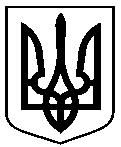 Про затвердження схеми оптимізації роботи системи централізованого водопостачання та водовідведення міста Суми 2018-2025 роки